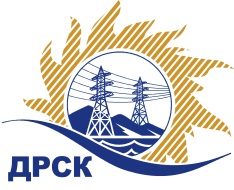 Акционерное Общество«Дальневосточная распределительная сетевая  компания»Уведомление №1 о внесение изменений в Извещение и Документацию о закупке № 279/МТПиРг. Благовещенск                                                                                     16.01.2017Организатор: АО «Дальневосточная распределительная сетевая компания» (далее АО «ДРСК») (почтовый адрес: 675000, г. Благовещенск, ул. Шевченко 28, тел./факс: 8 (4162) 397-260, e-mail: okzt3@drsk.ruЗаказчик: АО «Дальневосточная распределительная сетевая компания» (далее АО «ДРСК») (почтовый адрес: 675000, г. Благовещенск, ул. Шевченко 28, тел./факс: 8 (4162) 397-260, e-mail: okzt3@drsk.ruСпособ и предмет закупки: открытый запрос предложений: Бригадные грузовые и легковые автомобили.        Извещение опубликованного на сайте в информационно-телекоммуникационной сети «Интернет» www.zakupki.gov.ru (далее - «официальный сайт») от 28.12.2016 под № 31604593327Изменения внесены:В Извещение:           пункт 8 читать в следующей редакции: «Срок предоставления Документации о закупке: «с 28.12.2016 по 24.01.2017».пункт 11 читать в следующей редакции: Дата окончания приема заявок  на участие в закупке: 14:00 часов местного (Благовещенского времени) 08:00 часов (Московского времени) 24.01.2017»пункт 13 читать в следующей редакции: «Дата, время и место вскрытия конвертов с заявками на участие в закупке: 14:00 часов местного (Благовещенского) времени (08:00 часов Московского времени) 25.01.2017»В Документацию о закупке: пункт 4.2.17 читать в следующей редакции: «Срок окончания приема заявок на участие в закупке: 14:00 часов местного (Благовещенского времени) 08:00 часов (Московского времени) 24.01.2017 »пункт 4.2.18 читать в следующей редакции: «Дата и время вскрытия конвертов с заявками на участие в закупке: 14:00 часов местного (Благовещенского времени) 08:00 часов (Московского времени) 25.01.2017.»	Все остальные условия Извещения и Документации о закупке остаются без изменения.Председатель  Закупочной комиссии 
АО «ДРСК» 2 уровня                                                                               В.А.ЮхимукТерёшкина Г.М. тел.(416-2) 397-260okzt3@drsk.ru